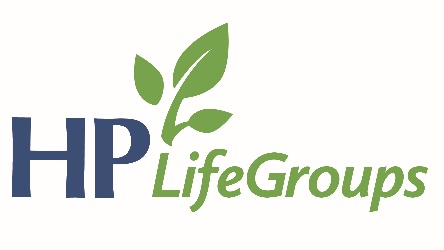 2018 HPBC GoalsIndividual Community Involvement: We will endeavor to cultivate a culture of evangelism in our church this year by encouraging our members to advance the gospel through individual community involvement.Specifically:  We desire for our members to pursue a level of community involvement that brings them into regular contact with those who need Christ.  “Community involvement” can be as simple as engaging a neighbor through a common hobby or as complex as participating in or leading a formal community organization (sports leagues, HOA, charities, etc).  Church Family Gathering:  We will continue our goal from last year to devote ourselves as a church family to the practice of prayer, testifying, and discipling one another during our evening gathering.  Specifically:  In addition to private and small group settings, we desire to see our church practice the commanded disciplines of prayer, testifying, and discipleship as an entire church family together.  Our vision is for these practices to be essential and primary activities during our evening gathering. We will begin the process of structuring our evening gatherings to centralize around these activities.ReflectSunday AM – Daniel 4 – Heaven’s Light in Worldly Empires – Drew ConleyAccording to Daniel 4, God rules an everlasting kingdom. How does this truth affect how we view our government? How does it affect how we view potential threats such as North Korea, Iran, and Russia? Pastor Conley pointed out that Daniel's life and influence lasted through multiple world kingdoms because God rules an everlasting kingdom. What application does that have to your life and mine? How can we similarly enjoy the blessing of God?God not only rules an everlasting kingdom but also exercises dominion over all human kingdoms (4:24-26; Rom. 13:1; Acts 17:26-27). What is God's purpose for His dominion (see esp. Acts 17:26-27)? How does He want each nation to respond?Is it possible that national blessing and prosperity comes from the hand of God?       How about national tragedy?Daniel established a long, clear testimony that he served the God of heaven rather than the gods of the kingdoms of the world.  What set him apart?  How can we establish that kind of testimony?According to Jer. 29:7, 1 Peter 1:17, Tit. 3:2, and 1 Tim. 2:1-4, what specific attitudes and actions can advance a heavenly kingdom?God turns even the most unlikely events to His praise and glory. Think about the events of Daniel 4 underneath this heading as well as the statement "Missions exist because worship doesn't." What kind of confidence can this reality bring into your life? What kind of purpose statement can it yield?In groups of 2-3:In what ways do your thoughts, words, and actions support or contradict that God's kingdom is eternal and the kingdoms of men are not?What would your friends say is more important to you? Your testimony as a worshiper of God or your political agenda?In what specific way do you want to grow as a result of the teaching on Daniel 4?Pray for each other.